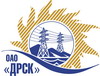 Открытое акционерное общество«Дальневосточная распределительная сетевая  компания»ПРОТОКОЛпроцедуры вскрытия конвертов с заявками участников ПРЕДМЕТ ЗАКУПКИ: право заключения Договора на выполнение работ лот 1 - Ремонт ВЛ 110 кВ Тамбовка-Дим  филиал "АЭС";лот 2 - Ремонт ВЛ 35 кВ Сергеевка-Петровка  филиал "АЭС" для нужд филиала ОАО «ДРСК» «Амурские электрические сети» (закупка 3 раздела 1.1. ГКПЗ 2014 г.).Плановая стоимость: лот № 1 - 600 000,0 руб. без учета НДС, лот № 2 – 1 937 000,0 руб. без учета НДС . Указание о проведении закупки от 12.11.2013 № 155.ПРИСУТСТВОВАЛИ: постоянно действующая Закупочная комиссия 2-го уровня ВОПРОСЫ ЗАСЕДАНИЯ КОНКУРСНОЙ КОМИССИИ:По лоту 1 - Ремонт ВЛ 110 кВ Тамбовка-Дим  филиал "АЭС"В ходе проведения запроса предложений было получено 2 предложения, конверты с которыми были размещены в электронном виде на Торговой площадке Системы www.b2b-energo.ru.Вскрытие конвертов было осуществлено в электронном сейфе организатора запроса предложений на Торговой площадке Системы www.b2b-energo.ru автоматически.Дата и время начала процедуры вскрытия конвертов с предложениями участников: 10:30 26.11.2013Место проведения процедуры вскрытия конвертов с предложениями участников: Торговая площадка Системы www.b2b-energo.ruВ конвертах обнаружены предложения следующих участников запроса предложений:По лоту 2 - Ремонт ВЛ 35 кВ Сергеевка-Петровка  филиал "АЭС"В ходе проведения запроса предложений было получено 3 предложения, конверты с которыми были размещены в электронном виде на Торговой площадке Системы www.b2b-energo.ru.Вскрытие конвертов было осуществлено в электронном сейфе организатора запроса предложений на Торговой площадке Системы www.b2b-energo.ru автоматически.Дата и время начала процедуры вскрытия конвертов с предложениями участников: 15:02 26.11.2013Место проведения процедуры вскрытия конвертов с предложениями участников: Торговая площадка Системы www.b2b-energo.ruВ конвертах обнаружены предложения следующих участников запроса предложений:РЕШИЛИ:Утвердить протокол вскрытия конвертов с заявками участниковОтветственный секретарь Закупочной комиссии 2 уровня                                   О.А.МоторинаТехнический секретарь Закупочной комиссии 2 уровня                                        О.В.Чувашова            № 55/УР-Вг. Благовещенск26 ноября 2013 г.№Наименование участника и его адресПредмет и общая ценазаявки на участие в запросе предложений1ООО ФСК "Энергосоюз" (675007 Амурской области г. Благовещенск ул. Нагорная ,20/2 а/я 18;)Предложение: Ремонт ВЛ 110 кВ Тамбовка-Дим, подано 25.11.2013 в 02:04
Цена: 599 000,00 руб. (цена без НДС)2ООО "Энергострой" (675014, Амурская обл., г. Благовещенск, с. Белогорье, ул. Призейская, д. 4)Предложение: подано 25.11.2013 в 03:52
Цена: 599 500,00 руб. (цена без НДС)№Наименование участника и его адресПредмет и общая ценазаявки на участие в запросе предложений1ООО "АСЭСС" ((Амурская область, г. Благовещенск)ул. 50 лет Октября 228)Предложение: лот 2 - Ремонт ВЛ 35 кВ Сергеевка-Петровка филиал "АЭС", подано 25.11.2013 в 08:30
Цена: 1 883 000,00 руб. (цена без НДС)2ООО "Энергострой" (675014, Амурская обл., г. Благовещенск, с. Белогорье, ул. Призейская, д. 4)Предложение: подано 25.11.2013 в 08:32
Цена: 1 884 000,00 руб. (цена без НДС)3ООО ФСК "Энергосоюз" (675007 Амурской области г. Благовещенск ул. Нагорная ,20/2 а/я 18;)Предложение: Ремонт ВЛ 35 кВ Сергеевка-Петровка, подано 25.11.2013 в 03:44
Цена: 1 928 000,00 руб. (цена без НДС)